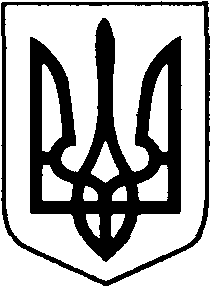 ВОЛОДИМИРСЬКА РАЙОННА ДЕРЖАВНА АДМІНІСТРАЦІЯВОЛИНСЬКОЇ ОБЛАСТІВОЛОДИМИРСЬКА РАЙОННА ВІЙСЬКОВА АДМІНІСТРАЦІЯРОЗПОРЯДЖЕННЯ  26  грудня 2023 року                      м. Володимир                                            № 163Начальник		                                                                                 Юрій ЛОБАЧЮрій Ліщук 9932368973Про внесення змін у розпорядження начальника районної військової адміністрації від 11 жовтня 2023 року № 129 «Про приписку громадян України 2007 року народження до призовних дільниць Володимирського району Волинської області у січні-березні 2024 року»Відповідно до статті 18 Закону України «Про військовий обов’язок і військову службу», законів України «Про правовий режим воєнного стану», «Про місцеві державні адміністрації» та у зв’язку з кадровими змінами у Володимирському районному відділі поліції ГУНП у Волинській області ВНЕСТИ у додаток 1 розпорядження начальника районної військової адміністрації від 11 жовтня 2023 року № 81 «Про приписку громадян України 2007 року народження до призовних дільниць Володимирського району Волинської області у січні-березні 2024 року» наступні зміни: